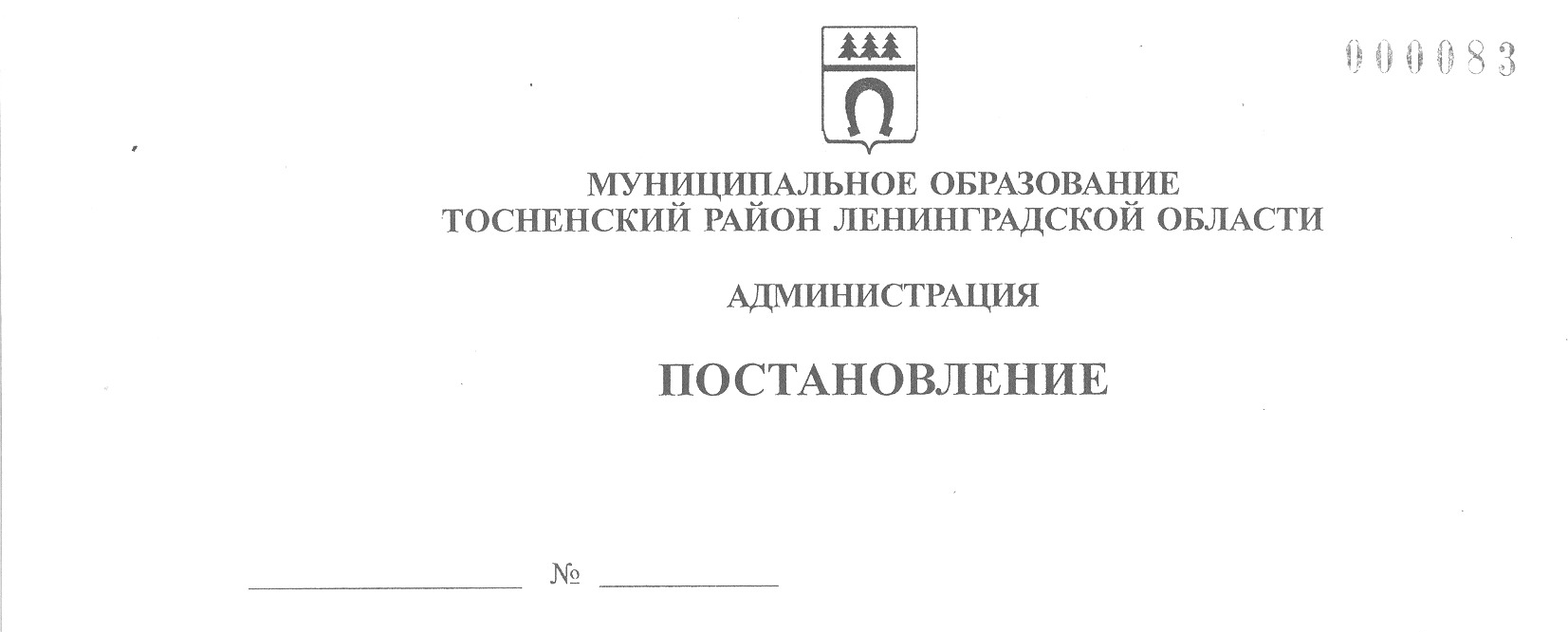 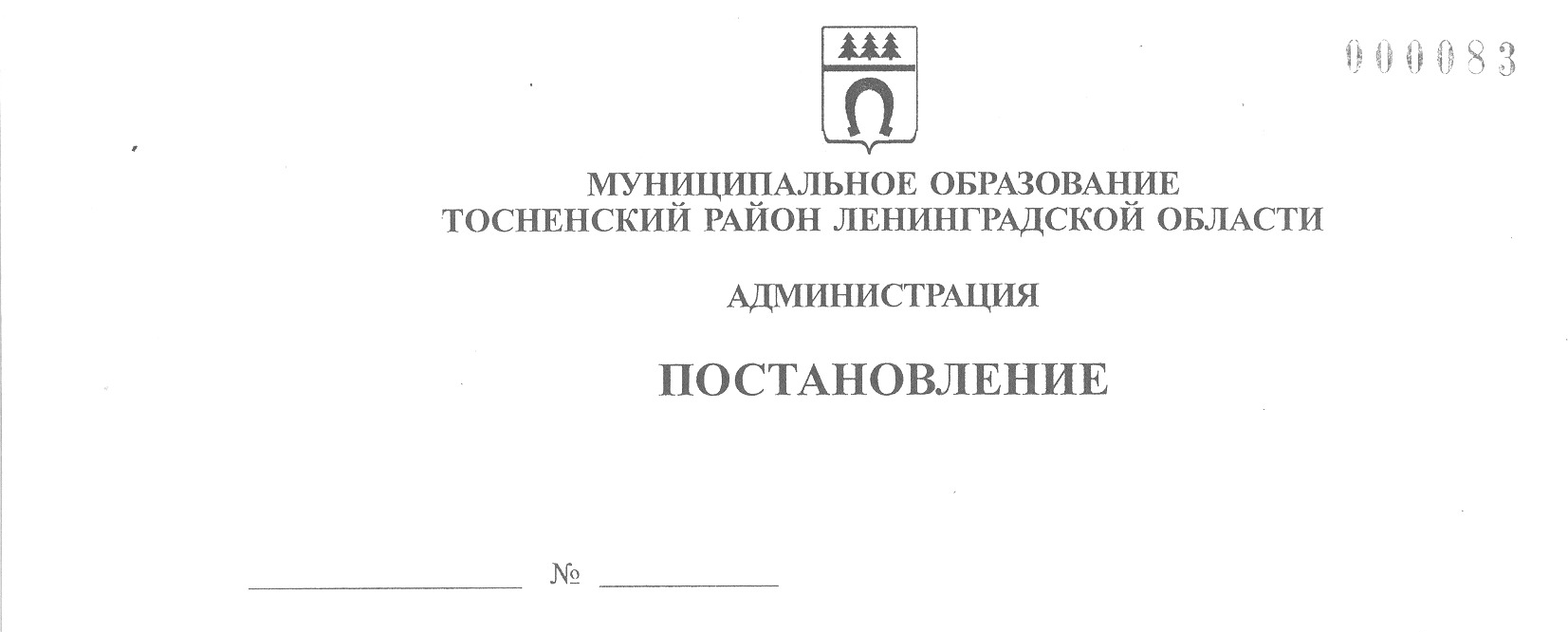 17.11.2023                                3905-паО внесении изменений в административный регламент попредоставлению услуги «Выдача разрешения на выполнение авиационных работ, парашютных прыжков, демонстрационных полетов воздушных судов, полетов беспилотных летательных аппаратов, подъемов привязных аэростатов над территорией Тосненского городского поселения Тосненского района Ленинградской области, а также на посадку (взлет) на расположенные в границах Тосненского городского поселения площадки, сведения о которых не опубликованы в документах аэронавигационной информации»В соответствии с Федеральным законом от 06.10.2003 № 131-ФЗ «Об общих принципах организации местного самоуправления в Российской Федерации», Федеральным законом от 27.07.2010 № 210-ФЗ «Об организации предоставления государственных и муниципальных услуг», постановлением администрации муниципального образования  Тосненский район Ленинградской области от 05.05.2022 № 1569-па «О порядке разработки и утверждения администрацией муниципального образования Тосненский район Ленинградской области административных регламентов предоставления муниципальных услуг», распоряжением Правительства Ленинградской области от 20.10.2023 № 702-р «О внесении изменений в распоряжение Правительства Ленинградской области  от 28.12.2015 № 585-р «Об утверждении типового (рекомендованного) перечня  муниципальных услуг органов местного самоуправления Ленинградской области, предоставление которых осуществляется по принципу «одного окна» в многофункциональных центрах предоставления государственных и муниципальных услуг», исполняя полномочия администрации Тосненского городского поселение Тосненского муниципального района Ленинградской области на основании ст. 13 Устава Тосненского городского поселения Тосненского муниципального района Ленинградской области и ст. 25 Устава муниципального образования Тосненский муниципальный район Ленинградской области, администрация муниципального образования Тосненский район Ленинградской областиПОСТАНОВЛЯЕТ:1. Внести в административный регламент по предоставлению муниципальной услуги «Выдача разрешения на выполнение авиационных работ, парашютных прыжков, демонстрационных полетов воздушных судов, полетов беспилотных летательных аппаратов, подъемов привязных аэростатов над территорией Тосненского городского поселения Тосненского района Ленинградской области, а также на посадку (взлет) на расположенные в границах Тосненского городского поселения площадки, сведения о которых не опубликованы в документах аэронавигационной информации», утвержденный постановлением администрации муниципального образования Тосненский район Ленинградской области от 27.07.2023 № 2592-па, следующие изменения:1.1. Пункт 2.2 изложить в следующей редакции: «2.2. Муниципальную услугу предоставляет администрация муниципального образования Тосненский район Ленинградской области (далее – администрация).В предоставлении муниципальной услуги участвует ГБУ ЛО «МФЦ» (далее – МФЦ).Заявление на получение муниципальной услуги с комплектом документов принимаются:1) при личной явке:- в филиалах, отделах, удаленных рабочих местах ГБУ ЛО «МФЦ»;2) без личной явки:- почтовым отправлением в администрацию;- в электронной форме через личный кабинет заявителя на ПГУ ЛО/ ЕПГУ Заявитель может записаться на прием для подачи заявления о предоставлении услуги следующими способами:1) посредством ПГУ/ЕПГУ – в МФЦ;2) по телефону – в МФЦ.Для записи заявитель выбирает любую свободную для приема дату и время в пределах установленного в администрации или МФЦ графика приема заявителей».1.2. Пункт 2.3.1 изложить в следующей редакции: «2.3.1. Результат предоставления муниципальной услуги предоставляется в форме документа на бумажном носителе или электронного документа, подписанного электронной подписью в соответствии с требованиями Федерального закона от 06.04.2011 № 63-ФЗ «Об электронной подписи» (далее – Федеральный закон № 63-ФЗ).Результат предоставления муниципальной услуги предоставляется (в соответствии со способом, указанным Заявителем при подаче заявления и документов):1) при личной явке:- в филиалах, отделах, удаленных рабочих местах МФЦ;2) без личной явки:- почтовым отправлением;- в электронной форме через личный кабинет Заявителя на ПГУ ЛО/ ЕПГУ».1.3. Пункт 2.13 изложить в следующей редакции: «2.13. Срок регистрации запроса заявителя о предоставлении муниципальной услуги составляет:- при направлении запроса почтовой связью в ОМСУ – в день поступления запроса в ОМСУ;- при направлении запроса на бумажном носителе из МФЦ в ОМСУ – в день поступления запроса в ОМСУ;- при направлении запроса в формате электронного документа посредством ЕПГУ или ПГУ ЛО – в день поступления запроса на ЕГПУ или ПГУ ЛО, или на следующий рабочий день (в случае направления документов в нерабочее время, в выходные праздничные дни)».2. Отделу правопорядка и безопасности, делам ГО и ЧС администрации муниципального образования Тосненский район Ленинградской области направить в сектор по взаимодействию с общественностью комитета по организационной работе, местному самоуправлению, межнациональным и межконфессиональным отношения администрации муниципального образования Тосненский район Ленинградской области настоящее постановление для опубликования и обнародования в порядке, установленном Уставом муниципального образования Тосненский муниципальный район Ленинградской области.3. Сектору по взаимодействию с общественностью комитета по организационной работе, местному самоуправлению, межнациональным и межконфессиональным отношения администрации муниципального образования  Тосненский район Ленинградской области организовать опубликование и обнародование постановления в порядке, установленном Уставом муниципального образования Тосненский муниципальный район Ленинградской области.4. Контроль за исполнением постановления возложить на заместителя главы администрации муниципального образования Тосненский район Ленинградской области по безопасности Цая И.А.5. Настоящее постановление вступает в силу с даты официального опубликования.И. о. главы администрации                                                                     И.Ф. ТычинскийЕшевский Александр Викторович, 8(81361)216046 га